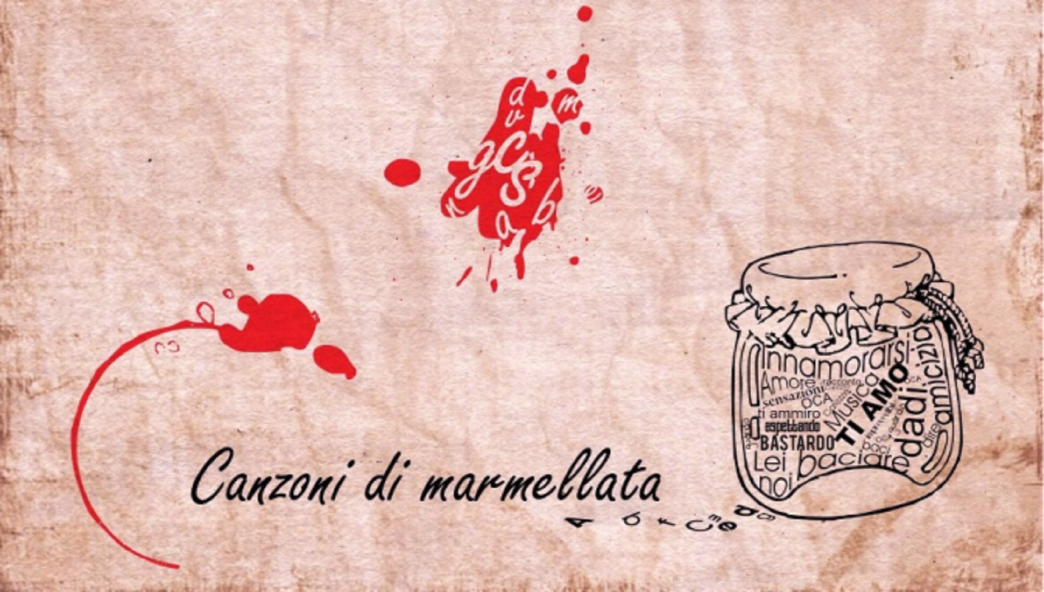 Attualmente ricerchiamo le seguenti figure:cod 001 - redazionecod 002 - agenticod 003 - outsourcing aree:  grafica, design, regia, cameraman, vignettista-pittore , stilista, scenografia.In tutti i casi inviare una propria presentazione a canzonidimarmellata@gmail.com, con foto e dati per essere contattati, specificando il codice indicato. Ricordatevi di autorizzare al trattamento dei dati come prevede la legge. Scrivi anche se ti va di autocandidarti. Benvenuti i creativi.Autocandidature - cod 000Eventualmente sarete contattati per colloquio dal vivo o via skype.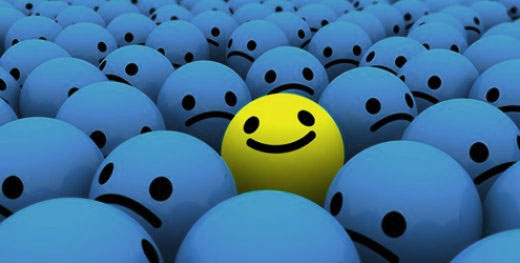 